Bilag 5.2B | Beskrivelse af fælles foranstaltninger -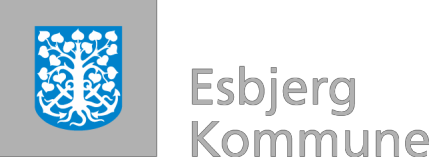 Klik her for at angive tekst.Dato: XX.XX.20XX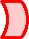 5.2B Beskrivelse af fælles foranstaltninger, herunder arbejde i fælles områder og fælles sikkerhedsforanstaltninger5.2B Beskrivelse af fælles foranstaltninger, herunder arbejde i fælles områder og fælles sikkerhedsforanstaltninger5.2B Beskrivelse af fælles foranstaltninger, herunder arbejde i fælles områder og fælles sikkerhedsforanstaltningerByggepladsens færdselsarealerAnsvarlig:Byggepladsens færdselsarealerAnsvarlig:SkurbyAnsvarlig:SkurbyAnsvarlig:OplagspladserAnsvarlig:OplagspladserAnsvarlig:Tekniske hjælpemidlerAnsvarlig:Tekniske hjælpemidlerAnsvarlig:ForsyningsforholdAnsvarlig:ForsyningsforholdAnsvarlig:Afgrænsning og koordination i fællesområder og beskrivelse af valgte sikkerhedsforanstaltningerAfgrænsning og koordination i fællesområder og beskrivelse af valgte sikkerhedsforanstaltningerAfgrænsning i fælles områder med farlige aktiviteterAfgrænsning i fælles områder med farlige aktiviteterLøbende kontrol med installationer, sikkerhedsforanstaltninger og særlige farlige aktiviteter.Løbende kontrol med installationer, sikkerhedsforanstaltninger og særlige farlige aktiviteter.Beredskab og øvelser m.v.Ansvarlig:Beredskab og øvelser m.v.Ansvarlig:AndetAnsvarlig:AndetAnsvarlig:Regelgrundlag, vejledning og gode rådRegelgrundlag, vejledning og gode rådVejledning og gode råd1.Den ansvarlige for PSS skal kortfattet beskrive byggepladsens relevante fælles foranstaltninger med ansvar og evt. periode, herunder:byggepladsens færdselsarealer, skurby og oplagspladser, arbejdsområder, tekniske hjælpemidler og forsyningsforhold.Hvordan alle arbejder i fællesområder koordineres og afgrænses med angivelse af valgte sikkerhedsforanstaltninger.Hvordan der gennemføres en afgrænsning i alle arbejdsområder hvor der er særlige farlige aktiviteter.Hvordan der udføres løbende kontrol.Samordning af beredskabs- og øvelsesplaner1.Den ansvarlige for PSS skal kortfattet beskrive byggepladsens relevante fælles foranstaltninger med ansvar og evt. periode, herunder:byggepladsens færdselsarealer, skurby og oplagspladser, arbejdsområder, tekniske hjælpemidler og forsyningsforhold.Hvordan alle arbejder i fællesområder koordineres og afgrænses med angivelse af valgte sikkerhedsforanstaltninger.Hvordan der gennemføres en afgrænsning i alle arbejdsområder hvor der er særlige farlige aktiviteter.Hvordan der udføres løbende kontrol.Samordning af beredskabs- og øvelsesplanerEn beskrivelse af byggepladsens relevante fælles foranstaltninger kan udelades såfremt det klart fremgår af byggepladsens oversigtstegning og tids- og bemandingsplan.Beskrivelsen af fælles foranstaltninger fremsendes til kommentering af de(n) udførende.De(n) udførende vurderer udkastet og fremsender eventuelle supplerende oplysninger eller kommentarer til den ansvarlige.Beskrivelsen i udbudsmaterialet kan anvendes til en bedre tilbudsberegning, idet det klart skal fremgå hvem, hvornår fra og til, der skal etablere, vedligeholde og fjerne fælles foranstaltninger.Placering, bæreevne og vejrbestandighed af færdsels- og adgangsveje samt stilladsers opbygning, vægtklasse, bredde, adgangsforhold og placering er væsentlige emner for sikkerheden på byggepladsen.